TBA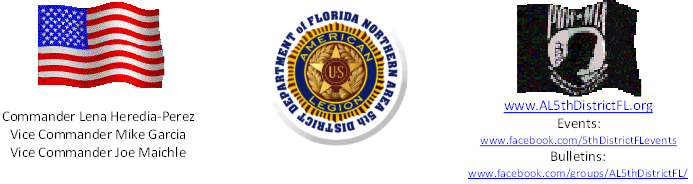 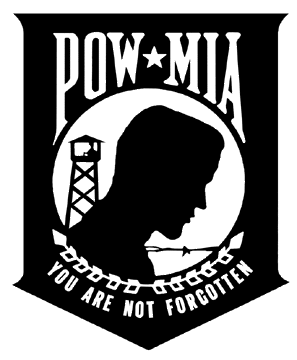 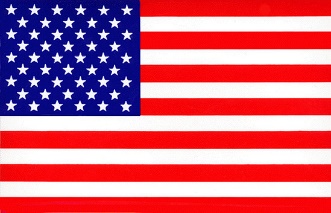 District Meeting Schedule 2023 – 2024Date		Post	ALR/SAL		Legion/Auxiliary13 AUG 23	316	ALR-12:30pm		LEG/AUX – 2:00pm10 SEP 23	88	SAL-12:30pm		LEG/AUX – 2:00pm8 OCT 23	283	ALR – 12:30pm	LEG/AUX – 2:00pm12 NOV 23	202	SAL – 12:30pm	LEG/AUX – 2:00pm10 DEC 23	129	ALR – 12:30pm	LEG/AUX – 2:00pm14 JAN 24	194	SAL – 12:30pm	LEG/AUX – 2:00pm11 FEB  24	250	ALR – 12:30pm	LEG/AUX – 2:00pm10 MAR  24	401	SAL- 12:30pm		LEG/AUX – 2:00pm			14 APR 24	54	ALR – 12:30pm	LEG/AUX – 2:00pmDCC (TBA) Post 137Post Officer Training: TBADistrict Picnic: TBA